РЕСПУБЛИКА ДАГЕСТАНЗАКОНО ГОСУДАРСТВЕННОЙ ПОДДЕРЖКЕ СОЦИАЛЬНО ОРИЕНТИРОВАННЫХНЕКОММЕРЧЕСКИХ ОРГАНИЗАЦИЙ В РЕСПУБЛИКЕ ДАГЕСТАНПринят Народным СобраниемРеспублики Дагестан20 декабря 2013 годаНастоящий Закон принят в целях стимулирования деятельности социально ориентированных некоммерческих организаций и их участия в социально-экономическом развитии Республики Дагестан, повышения эффективности социальной политики и качества предоставляемых населению социальных услуг и обеспечения общественного согласия на основе сбалансированности интересов государственных и общественных институтов.Статья 1. Предмет регулирования настоящего Закона1. Настоящий Закон регулирует отношения, возникающие в связи с оказанием государственной поддержки социально ориентированным некоммерческим организациям, осуществляющим свою деятельность на территории Республики Дагестан.2. Действие настоящего Закона не распространяется на отношения, участниками которых являются государственные корпорации, государственные компании, общественные объединения, являющиеся политическими партиями.Статья 2. Правовая основа государственной поддержки социально ориентированных некоммерческих организацийПравовую основу государственной поддержки социально ориентированных некоммерческих организаций составляют Конституция Российской Федерации, Гражданский кодекс Российской Федерации, Бюджетный кодекс Российской Федерации, Налоговый кодекс Российской Федерации, Федеральный закон от 12 января 1996 года N 7-ФЗ "О некоммерческих организациях" (далее - Федеральный закон "О некоммерческих организациях"), иные федеральные законы, принимаемые в соответствии с ними иные федеральные нормативные правовые акты, настоящий Закон, иные нормативные правовые акты Республики Дагестан.Статья 3. Принципы взаимодействия органов государственной власти Республики Дагестан с некоммерческими организациямиВзаимодействие органов государственной власти Республики Дагестан с некоммерческими организациями строится на основе принципов:1) гласности и открытости;2) признания права некоммерческих организаций на участие в формировании и реализации мероприятий социальной политики Республики Дагестан;3) сотрудничества органов государственной власти и социально ориентированных некоммерческих организаций;4) приоритетности государственной поддержки органами государственной власти социально ориентированных некоммерческих организаций;5) равноправного участия некоммерческих организаций в формировании и реализации мероприятий социальной политики Республики Дагестан;6) коллегиальности в выработке совместных решений;7) взаимного контроля со стороны участников взаимодействия за целевым и эффективным использованием бюджетных средств, государственного имущества Республики Дагестан, выделяемых некоммерческим организациям;8) ответственности сторон за выполнение взятых на себя обязательств.Статья 4. Полномочия органов государственной власти Республики Дагестан в сфере государственной поддержки социально ориентированных некоммерческих организаций1. К полномочиям Народного Собрания Республики Дагестан в сфере государственной поддержки социально ориентированных некоммерческих организаций относятся:1) осуществление законодательного регулирования;2) осуществление контроля за соблюдением и исполнением законов Республики Дагестан;3) осуществление иных полномочий в соответствии с законодательством.2. К полномочиям Правительства Республики Дагестан в сфере государственной поддержки социально ориентированных некоммерческих организаций относятся:1) участие в осуществлении государственной политики в сфере государственной поддержки социально ориентированных некоммерческих организаций;2) разработка и реализация государственных программ Республики Дагестан и межмуниципальных программ поддержки социально ориентированных некоммерческих организаций с учетом социально-экономических, экологических, культурных и других особенностей;3) финансирование научно-исследовательских и опытно-конструкторских работ по проблемам деятельности и развития социально ориентированных некоммерческих организаций за счет бюджетных ассигнований республиканского бюджета Республики Дагестан на государственную поддержку социально ориентированных некоммерческих организаций;4) содействие развитию межрегионального сотрудничества социально ориентированных некоммерческих организаций;5) пропаганда и популяризация деятельности социально ориентированных некоммерческих организаций за счет бюджетных ассигнований республиканского бюджета Республики Дагестан на соответствующий год;6) содействие муниципальным программам поддержки социально ориентированных некоммерческих организаций;7) анализ финансовых, экономических, социальных и иных показателей деятельности социально ориентированных некоммерческих организаций, оценка эффективности мер, направленных на развитие социально ориентированных некоммерческих организаций в Республике Дагестан, прогноз их дальнейшего развития;8) методическое обеспечение органов местного самоуправления муниципальных образований Республики Дагестан (далее - органы местного самоуправления) и оказание им содействия в разработке и реализации мер по поддержке социально ориентированных некоммерческих организаций на территориях муниципальных образований Республики Дагестан;(в ред. Закона Республики Дагестан от 05.05.2023 N 42)9) заключение соглашений по вопросам оказания государственной поддержки;10) разработка и утверждение основных критериев оценки социальных проектов социально ориентированных некоммерческих организаций;11) утверждение перечня государственного имущества Республики Дагестан, свободного от прав третьих лиц (за исключением имущественных прав некоммерческих организаций), которое может быть использовано только в целях предоставления его во владение и (или) в пользование на долгосрочной основе (в том числе по льготным ставкам арендной платы) социально ориентированным некоммерческим организациям, а также порядка и условий предоставления во владение и (или) в пользование включенного в перечень государственного имущества Республики Дагестан и порядка формирования, ведения, обязательного опубликования такого перечня в средствах массовой информации, а также размещения указанного перечня в информационно-телекоммуникационной сети "Интернет" на официальных сайтах утвердивших их органов исполнительной власти Республики Дагестан;(п. 11 в ред. Закона Республики Дагестан от 05.05.2023 N 42)12) определение уполномоченного органа, осуществляющего координацию деятельности и межведомственное взаимодействие в сфере государственной поддержки социально ориентированных некоммерческих организаций в различных формах (далее - уполномоченный орган);13) утверждение положения о региональной информационной системе в сфере поддержи социально ориентированных некоммерческих организаций;14) утверждение требований по обеспечению прозрачности в деятельности организаций, оказывающих социально значимые услуги;15) осуществление иных полномочий в соответствии с законодательством.Статья 5. Виды деятельности социально ориентированных некоммерческих организацийОрганы государственной власти Республики Дагестан оказывают государственную поддержку социально ориентированным некоммерческим организациям при условии осуществления ими в соответствии с учредительными документами следующих видов деятельности:1) социальное обслуживание, социальная поддержка и защита граждан;(п. 1 в ред. Закона Республики Дагестан от 05.05.2017 N 36)2) подготовка населения к преодолению последствий стихийных бедствий, экологических, техногенных или иных катастроф, предотвращению несчастных случаев;3) оказание помощи пострадавшим в результате стихийных бедствий, экологических, техногенных или иных катастроф, социальных, национальных, религиозных конфликтов, беженцам и вынужденным переселенцам;4) охрана окружающей среды и защита животных;5) охрана и в соответствии с установленными требованиями содержание объектов (в том числе зданий, сооружений) и территорий, имеющих историческое, культовое, культурное или природоохранное значение, и мест захоронений;6) оказание юридической помощи на безвозмездной или на льготной основе гражданам и некоммерческим организациям и правовое просвещение населения, деятельность по защите прав и свобод человека и гражданина;7) профилактика социально опасных форм поведения граждан;8) благотворительная деятельность, а также деятельность в области организации и поддержки благотворительности и добровольчества (волонтерства);(в ред. Закона Республики Дагестан от 12.12.2019 N 110)9) деятельность в области образования, просвещения, науки, культуры, искусства, здравоохранения, профилактики и охраны здоровья граждан, пропаганды здорового образа жизни, улучшения морально-психологического состояния граждан, физической культуры и спорта и содействие указанной деятельности, а также содействие духовному развитию личности;10) формирование в обществе нетерпимости к коррупционному поведению;11) развитие межнационального и межконфессионального сотрудничества, сохранение и защита самобытности, культуры, языков и традиций народов Российской Федерации;(в ред. Закона Республики Дагестан от 13.07.2020 N 43)12) деятельность в сфере патриотического, в том числе военно-патриотического, воспитания граждан Российской Федерации;(в ред. Закона Республики Дагестан от 05.05.2017 N 36)13) укрепление и развитие межнациональных, межэтнических и межконфессиональных отношений, профилактика экстремизма и ксенофобии;(в ред. Закона Республики Дагестан от 13.07.2020 N 43)14) содействие развитию краеведческой и экологической деятельности, внутреннего туризма на территории Республики Дагестан;15) развитие институтов гражданского общества и общественного самоуправления;16) проведение поисковой работы, направленной на выявление неизвестных воинских захоронений и непогребенных останков защитников Отечества, установление имен погибших и пропавших без вести при защите Отечества;(п. 16 введен Законом Республики Дагестан от 05.05.2017 N 36)17) участие в профилактике и (или) тушении пожаров и проведении аварийно-спасательных работ;(п. 17 введен Законом Республики Дагестан от 05.05.2017 N 36)18) социальная и культурная адаптация и интеграция мигрантов;(п. 18 введен Законом Республики Дагестан от 05.05.2017 N 36)19) профилактика незаконного потребления наркотических средств и психотропных веществ, наркомании; осуществление мероприятий по реабилитации, ресоциализации, социальной и трудовой реинтеграции лиц, потребляющих наркотические средства или психотропные вещества, оказание финансовой помощи в осуществлении таких мероприятий;(п. 19 в ред. Закона Республики Дагестан от 13.07.2020 N 43)20) содействие повышению мобильности трудовых ресурсов и обеспечению занятости и трудоустройству населения;(п. 20 введен Законом Республики Дагестан от 05.05.2017 N 36; в ред. Закона Республики Дагестан от 13.07.2020 N 43)21) увековечение памяти жертв политических репрессий;(п. 21 введен Законом Республики Дагестан от 05.05.2017 N 36)22) защита семьи, детства, материнства и отцовства;(п. 22 введен Законом Республики Дагестан от 13.07.2020 N 43)23) сохранение и пропаганда традиционных семейных ценностей, укрепление семейных отношений, развитие форм работы по повышению статуса института семьи;(п. 23 введен Законом Республики Дагестан от 13.07.2020 N 43)24) развитие детского и молодежного общественного движения, поддержка детских, молодежных общественных объединений.(п. 24 введен Законом Республики Дагестан от 13.07.2020 N 43)Статья 6. Государственные реестры социально ориентированных некоммерческих организаций - получателей государственной поддержки1. Государственные реестры социально ориентированных некоммерческих организаций - получателей государственной поддержки в Республике Дагестан ведутся органами исполнительной власти Республики Дагестан, осуществляющими государственную поддержку социально ориентированных некоммерческих организаций в пределах своей компетенции (далее - органы исполнительной власти Республики Дагестан, осуществляющие поддержку).2. Информация, содержащаяся в государственных реестрах, является открытой для всеобщего ознакомления и предоставляется в соответствии с Федеральным законом от 9 февраля 2009 года N 8-ФЗ "Об обеспечении доступа к информации о деятельности государственных органов и органов местного самоуправления".Статья 7. Анализ показателей деятельности социально ориентированных некоммерческих организаций и оценка эффективности мер, направленных на их развитие1. Социально ориентированные некоммерческие организации - получатели государственной поддержки в порядке, установленном Правительством Республики Дагестан, представляют органу исполнительной власти Республики Дагестан, осуществляющему поддержку, информацию о видах деятельности, по которым предоставлена государственная поддержка.2. Органы исполнительной власти Республики Дагестан, осуществляющие поддержку:1) проводят анализ финансовых, экономических, социальных и иных показателей деятельности социально ориентированных некоммерческих организаций - получателей государственной поддержки, а также дают оценку эффективности мероприятий, на которые предоставлена государственная поддержка;2) представляют в уполномоченный орган ежегодный доклад об эффективности мер государственной поддержки, направленной на развитие социально ориентированных некоммерческих организаций - получателей государственной поддержки, прогнозе их дальнейшего развития.3. Уполномоченный орган:1) обобщает информацию, полученную от органов исполнительной власти Республики Дагестан, осуществляющих поддержку;2) публикует в средствах массовой информации и информационно-телекоммуникационной сети "Интернет" ежегодный доклад об эффективности мер государственной поддержки, направленной на развитие социально ориентированных некоммерческих организаций - получателей государственной поддержки;3) ежегодно направляет в Народное Собрание Республики Дагестан информацию о состоянии, проблемах и перспективах деятельности социально ориентированных некоммерческих организаций.Статья 8. Основные формы государственной поддержки социально ориентированных некоммерческих организаций1. Оказание государственной поддержки органами государственной власти Республики Дагестан социально ориентированным некоммерческим организациям осуществляется в формах:1) финансовой поддержки в виде субсидий, предоставляемой за счет бюджетных ассигнований республиканского бюджета Республики Дагестан в пределах расходов, предусмотренных в законе о республиканском бюджете Республики Дагестан на очередной финансовый год и плановый период. Порядок определения объема и предоставления указанных субсидий устанавливается Правительством Республики Дагестан. Некоммерческим организациям - исполнителям общественно полезных услуг указанные субсидии предоставляются на срок не менее двух лет;(в ред. Законов Республики Дагестан от 05.05.2017 N 36, от 05.05.2023 N 42)2) имущественной поддержки, предоставляемой путем передачи во владение и (или) в пользование социально ориентированным некоммерческим организациям имущества, находящегося в государственной собственности Республики Дагестан, в соответствии с законодательством. Порядок оказания такой поддержки устанавливается Правительством Республики Дагестан. Некоммерческим организациям - исполнителям общественно полезных услуг меры имущественной поддержки предоставляются на срок не менее двух лет;(в ред. Закона Республики Дагестан от 05.05.2017 N 36)3) информационной поддержки, предоставляемой путем создания республиканских информационных систем и информационно-телекоммуникационных сетей и обеспечения их функционирования в целях реализации государственной политики в области оказания государственной поддержки социально ориентированным некоммерческим организациям. Порядок оказания такой поддержки устанавливается Правительством Республики Дагестан;4) размещения у социально ориентированных некоммерческих организаций заказов на поставки товаров, выполнение работ, оказание услуг для государственных нужд Республики Дагестан в порядке, предусмотренном законодательством Российской Федерации о контрактной системе в сфере закупок товаров, работ, услуг для обеспечения государственных и муниципальных нужд;5) предоставления социально ориентированным некоммерческим организациям льгот по налогам и сборам в соответствии с законодательством;6) предоставления юридическим лицам, оказывающим социально ориентированным некоммерческим организациям материальную поддержку, льгот по налогам и сборам в соответствии с законодательством;7) консультационной поддержки, осуществляемой должностными лицами органов исполнительной власти Республики Дагестан путем проведения консультаций, подготовки методических материалов и инструкций, в том числе с использованием информационно-коммуникационных технологий;(в ред. Закона Республики Дагестан от 05.05.2023 N 42)8) поддержки в области подготовки, дополнительного профессионального образования работников и добровольцев (волонтеров) социально ориентированных некоммерческих организаций, осуществляемой органами государственной власти Республики Дагестан и органами местного самоуправления путем организации и содействия в организации подготовки, профессиональной переподготовки и повышения квалификации работников и добровольцев (волонтеров) социально ориентированных некоммерческих организаций по запросам указанных некоммерческих организаций, проведения обучающих, научных и практических мероприятий;(в ред. Законов Республики Дагестан от 05.05.2017 N 36, от 12.12.2019 N 110, от 05.05.2023 N 42)9) предоставления социально ориентированным некоммерческим организациям бесплатного времени телевизионного и радиовещательного эфиров, бесплатной площади для печати в средствах массовой информации, размещения информационных материалов социально ориентированных некоммерческих организаций в информационно-телекоммуникационной сети "Интернет", финансируемых за счет средств республиканского бюджета Республики Дагестан.(в ред. Закона Республики Дагестан от 05.05.2017 N 36)1.1. Некоммерческие организации - исполнители общественно полезных услуг имеют право на приоритетное получение мер поддержки в порядке, установленном федеральными законами, иными нормативными правовыми актами Российской Федерации, а также нормативными правовыми актами Республики Дагестан и муниципальными правовыми актами.Признание социально ориентированной некоммерческой организации исполнителем общественно полезных услуг осуществляется в Республике Дагестан в соответствии со статьей 31.4 Федерального закона от 12 января 1996 года N 7-ФЗ "О некоммерческих организациях".(часть 1.1 введена Законом Республики Дагестан от 05.05.2017 N 36)2. Финансирование мероприятий по оказанию государственной поддержки органами государственной власти Республики Дагестан социально ориентированным некоммерческим организациям осуществляется в соответствии с федеральным законодательством и законодательством Республики Дагестан.3. Оказание государственной поддержки социально ориентированным некоммерческим организациям осуществляется при условии обеспечения ими открытости и прозрачности своей деятельности.4. Комиссии, принимающие решения по вопросам оказания государственной поддержки социально ориентированным некоммерческим организациям, формируются в порядке, установленном Правительством Республики Дагестан, из представителей органов государственной власти Республики Дагестан и общественности.Число членов таких комиссий, замещающих государственные должности и должности государственной гражданской службы, должно быть менее половины состава комиссии.5. Правительство Республики Дагестан утверждает государственную программу Республики Дагестан и межмуниципальную программу поддержки социально ориентированных некоммерческих организаций, в которых определяются основные формы поддержки социально ориентированных некоммерческих организаций, мероприятия в рамках каждой формы государственной поддержки, финансовое обеспечение и механизмы реализации соответствующих мероприятий.Статья 9. Имущественная поддержка социально ориентированных некоммерческих организацийИмущественная поддержка социально ориентированных некоммерческих организаций может осуществляться следующими способами:1) передача во владение и (или) в пользование социально ориентированным некоммерческим организациям имущества, находящегося в собственности Республики Дагестан, в порядке, установленном Правительством Республики Дагестан;2) установление для социально ориентированных некоммерческих организаций льгот по арендной плате за землю, находящейся в собственности Республики Дагестан, в порядке, установленном Правительством Республики Дагестан.Статья 10. Информационная поддержка социально ориентированных некоммерческих организаций1. Органы государственной власти Республики Дагестан в пределах своей компетенции оказывают социально ориентированным некоммерческим организациям информационную поддержку путем:1) создания в порядке, установленном федеральным законодательством и законодательством Республики Дагестан, региональной информационной системы, объединяющей и предоставляющей в информационно-телекоммуникационной сети "Интернет" общественно значимую информацию о реализации государственной политики в сфере оказания государственной поддержки социально ориентированным некоммерческим организациям, и обеспечения ее функционирования. Положение о региональной информационной системе утверждается Правительством Республики Дагестан;2) предоставления социально ориентированным некоммерческим организациям сведений о принятии федеральными органами государственной власти, органами государственной власти Республики Дагестан, органами местного самоуправления решений в сфере деятельности социально ориентированных некоммерческих организаций;(в ред. Закона Республики Дагестан от 05.05.2023 N 42)3) издания методических материалов для социально ориентированных некоммерческих организаций;4) проведения на территории Республики Дагестан социологических исследований по изучению эффективности деятельности социально ориентированных некоммерческих организаций, доведения до их сведения итогов указанных исследований;5) распространения социальной рекламы.2. Информационная поддержка осуществляется в соответствии с федеральным законодательством и законодательством Республики Дагестан.Статья 11. Общественный контроль1. В Республике Дагестан обеспечивается общественный контроль за оказанием государственной поддержки социально ориентированным некоммерческим организациям.2. Основными формами общественного контроля являются:1) участие представителей общественности в деятельности комиссий, принимающих решения по вопросам оказания государственной поддержки социально ориентированным некоммерческим организациям;2) общественная экспертиза нормативных правовых актов Республики Дагестан и проектов нормативных правовых актов Республики Дагестан, затрагивающих права, свободы, обязанности и законные интересы граждан.3. Общественный контроль за оказанием государственной поддержки социально ориентированным некоммерческим организациям обеспечивается, в том числе:1) установлением обязательных норм о раскрытии информации о получателях финансовой и имущественной поддержки в нормативных правовых актах, регламентирующих оказание финансовой и имущественной поддержки;2) открытостью информации о мерах государственной поддержки социально ориентированных некоммерческих организаций и о получателях поддержки.Статья 12. О признании утратившим силу Закона Республики Дагестан "О видах деятельности некоммерческих организаций в Республике Дагестан для признания их социально ориентированными"Признать утратившим силу Закон Республики Дагестан от 2 ноября 2012 года N 68 "О видах деятельности некоммерческих организаций в Республике Дагестан для признания их социально ориентированными" (Собрание законодательства Республики Дагестан, 2012, N 21, ст. 888).Статья 13. Вступление в силу настоящего ЗаконаНастоящий Закон вступает в силу со дня его официального опубликования.ПрезидентРеспублики ДагестанР.АБДУЛАТИПОВМахачкала30 декабря 2013 годаN 105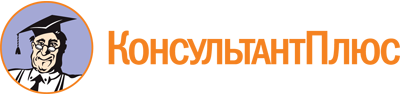 Закон Республики Дагестан от 30.12.2013 N 105
(ред. от 05.05.2023)
"О государственной поддержке социально ориентированных некоммерческих организаций в Республике Дагестан"
(принят Народным Собранием РД 20.12.2013)Документ предоставлен КонсультантПлюс

www.consultant.ru

Дата сохранения: 03.06.2023
 30 декабря 2013 годаN 105Список изменяющих документов(в ред. Законов Республики Дагестанот 05.05.2017 N 36, от 12.12.2019 N 110,от 13.07.2020 N 43, от 05.05.2023 N 42)